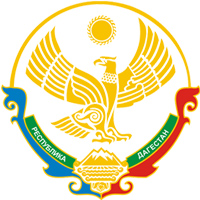 МУНИЦИПАЛЬНОЕ КАЗЕННОЕ ОБЩЕОБРАЗОВАТЕЛЬНОЕ УЧРЕЖДЕНИЕ КУЛИНСКОГО МУНИЦИПАЛЬНОГО РАЙОНА РЕСПУБЛИКИ ДАГЕСТАН «КУЛИНСКАЯ СРЕДНЯЯ ОБЩЕОБРАЗОВАТЕЛЬНАЯ ШКОЛА №2 ИМ. ДАХХАЕВА Г. Р.»индекс 368393, сел. Кули   E-mail: kulisosh2@mail.ru«17» марта 2021 г.                                                                          №  3Приказ № 3 от 17. 03. 2021 года   по Кулинской СОШ № 2              Об организации и проведении проверочных работ                                  в 2021 году   В соответствии с приказом Федеральной службы по надзору в сфере образования и науки от 11. 02. 2021 года  № 119 «О проведении Федеральной службой по надзору в сфере образования и науки  мониторинга качества подготовки обучающихся общеобразовательных организаций» в форме всероссийских проверочных работ в 2021 году и письмом Рособрнадзора от 12. 02. 2021 года № 14-15 «О проведении ВПР в 4 – 8, 10 – 11 классах в 2021 году»приказываю:Назначить Алиеву А. Р. зам. директора по УВР, школьным координатором проведения ВПР.Назначить техническим специалистом, ответственным за техническое сопровождение ВПР Губулова К. М., зам. директора по ИКТ.Алиевой А. Р. и Губулову К. М.: - обеспечить подготовку и проведение ВПР в школе в очной форме в соответствии с планом-графиком (приложение № 1)- организовать общественное наблюдение при проведении и проверке ВПР.- обеспечить хранение бумажных оригиналов и копий бланков работ, протоколов, актов ВПР в условиях, исключающих доступ к ним посторонних лиц и позволяющих их сохранность до 1 апреля 2022 года.- довести до сведения педагогов и классных руководителей сроки проведения ВПР.- после получения результатов ВПР провести их анализ и по его результатам провести работу по совершенствованию преподавания учебных предметов.Классным руководителям, педагогам:- довести до сведения всех заинтересованных лиц положение и сроки проведения ВПР в 2021 году.Контроль за исполнением приказа оставить за собой.          Директор Кули СОШ №2                                    Мурачуев А. М.